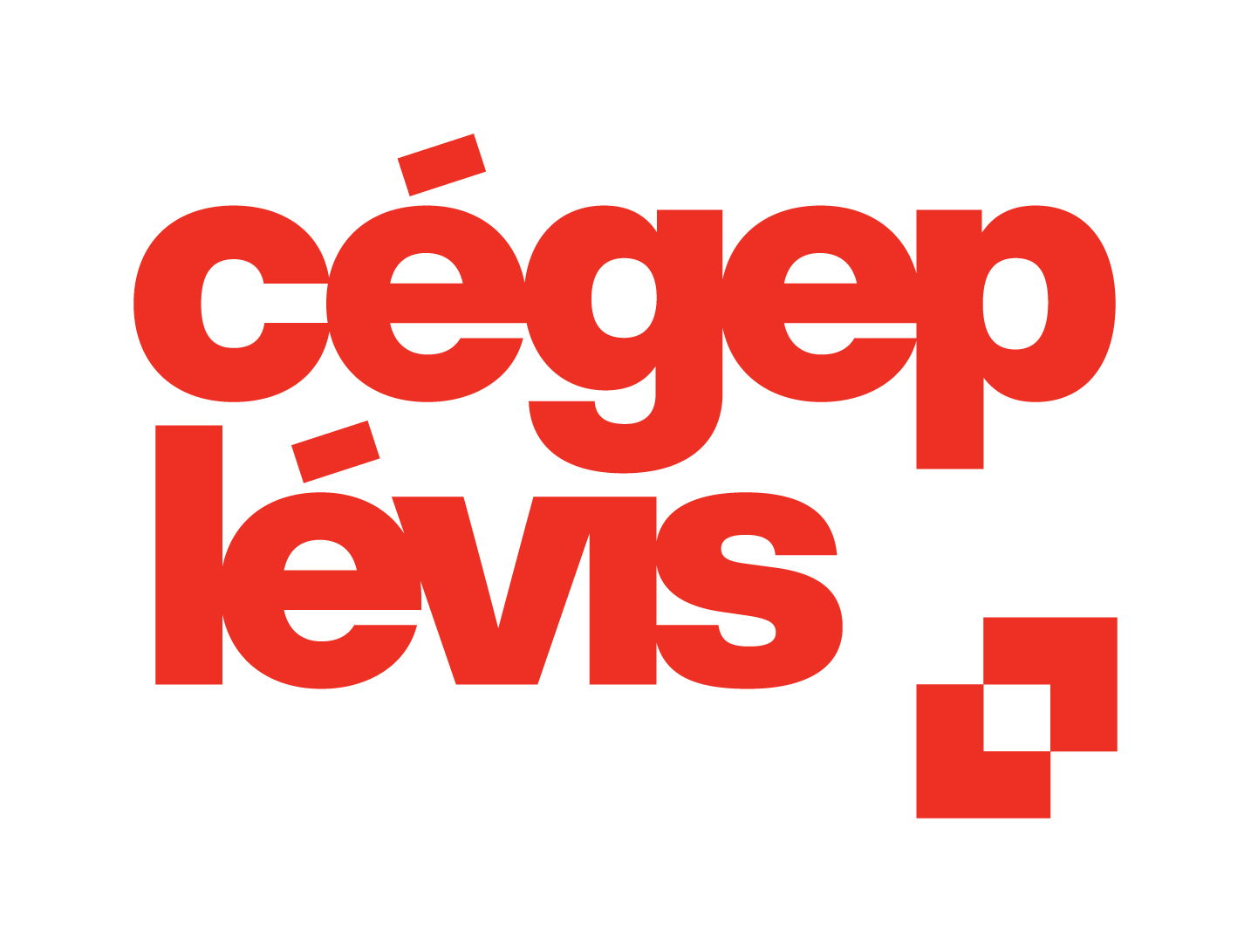 Mois :				LISTE DES TÂCHES7h00LundiLundiMardiMardiMercrediMercrediJeudiJeudiVendrediVendrediSamediSamediDimancheDimanche7h008h008h009h009h0010h0010h0011h0011h0012h0012h0013h0013h0014h0014h0015h0015h0016h0016h0017h0017h0018h0018h0019h0019h0020h0020h0021h0021h0022h00Description de la tâcheÉchéanceTemps estiméPriorité